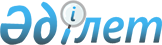 О внесении изменений и дополнения в решение Аршалынского районного маслихата от 20 декабря 2012 года № 11/1 "О районном бюджете на 2013-2015 годы"
					
			Утративший силу
			
			
		
					Решение Аршалынского районного маслихата Акмолинской области от 26 февраля 2013 года № 13/3. Зарегистрировано Департаментом юстиции Акмолинской области 19 марта 2013 года № 3680. Утратило силу в связи с истечением срока применения - (письмо Аршалынского районного маслихата Акмолинской области от 21 января 2014 года № 267)      Сноска. Утратило силу в связи с истечением срока применения - (письмо Аршалынского районного маслихата Акмолинской области от 21.01.2014 № 267).      Примечание РЦПИ:

      В тексте документа сохранена пунктуация и орфография оригинала.

      В соответствии с подпунктами 4, 5 пункта 2 статьи 106 Бюджетного кодекса Республики Казахстан от 4 декабря 2008 года, со статьей 6 Закона Республики Казахстан от 23 января 2001 года "О местном государственном управлении и самоуправлении в Республике Казахстан" Аршалынский районный маслихат РЕШИЛ:



      1. Внести в решение Аршалынского районного маслихата «О районном бюджете на 2013-2015 годы» от 20 декабря 2012 года № 11/1 (зарегистрировано в Реестре государственной регистрации нормативных правовых актов № 3590, опубликовано 15 января 2013 года в районной газете «Аршалы айнасы», 15 января 2013 года в районной газете «Вперед») следующие изменения и дополнение:



      пункт 1 изложить в новой редакции:



      «1. Утвердить районный бюджет на 2013-2015 годы, согласно приложениям 1, 2 и 3 соответственно, в том числе на 2013 год в следующих объемах:



      1) доходы – 2 723 985 тысяч тенге, в том числе:



      налоговые поступления – 556 976 тысяч тенге;



      неналоговые поступления – 17 416 тысяч тенге;



      поступления от продажи основного капитала – 20 200 тысяч тенге;



      поступления трансфертов – 2 129 393 тысячи тенге;



      2) затраты – 2 775 369,3 тысяч тенге;



      3) чистое бюджетное кредитование – 11 568 тысяч тенге, в том числе:



      бюджетные кредиты – 18 175 тысяч тенге;



      погашение бюджетных кредитов – 6 607 тысяч тенге;



      4) сальдо по операциям с финансовыми активами – 0 тысяч тенге, в том числе:



      приобретение финансовых активов - 0 тысяч тенге;



      поступления от продажи финансовых активов государства – 0 тысяч тенге;



      5) дефицит бюджета – -62 952,3 тысячи тенге;



      6) финансирование дефицита бюджета – 62 952,3 тысячи тенге».



      в пункте 4:



      абзац первый изложить в новой редакции следующего содержания:



      «Учесть, что в районном бюджете на 2013 год из республиканского бюджета предусмотрены целевые трансферты в сумме 695 548 тысяч тенге, в том числе:»;



      абзац первый подпункта 1) изложить в новой редакции следующего содержания:



      «целевые текущие трансферты в сумме 300 010 тысяч тенге, в том числе:»;



      абзацы восьмой, девятый, десятый, одиннадцатый, тринадцатый, четырнадцатый подпункта 1) исключить.



      в пункте 5:



      абзац первый изложить в новой редакции следующего содержания:



      «Учесть, что на 2013 год предусмотрены целевые трансферты из областного бюджета в сумме 381 618 тысяч тенге, в том числе:»;



      абзац первый подпункта 1) изложить в новой редакции следующего содержания:



      «целевые текущие трансферты в сумме 376 018 тысяч тенге, в том числе:»;



      подпункт 1) дополнить абзацем десять следующего содержания:



      «103 400 тысяч тенге – на проведение капитального ремонта Ижевского детского сада на 120 мест».



      Приложения 1, 5 к указанному решению изложить в новой редакции согласно приложениям 1, 2 к настоящему решению.



      2. Настоящее решение вступает в силу со дня государственной регистрации в Департаменте юстиции Акмолинской области и вводится в действие с 1 января 2013 года.      Председатель сессии

      районного маслихата                        К.Устенбеков      Секретарь

      районного маслихата                        Ю.Сериков      «СОГЛАСОВАНО»      Аким Аршалынского района                   Т.Муханбеджанов

Приложение № 1   

к решению Аршалынского

районного маслихата  

от 26 февраля 2013 года

№ 13/3       Приложение № 1    

к решению Аршалынского 

районного маслихата  

от 20 декабря 2012 года

№ 11/1         

Районный бюджет на 2013 год

Приложение 2     

к решению Аршалынского

районного маслихата  

от 26 февраля 2013 года

№ 13/3        Приложение 5     

к решению Аршалынского 

районного маслихата  

от 20 декабря 2012 года

№ 11/1         

Перечень бюджетных программ района в городе, города районного значения, поселка, аула (села), аульного (сельского) округа на 2013 годпродолжение таблицыпродолжение таблицы
					© 2012. РГП на ПХВ «Институт законодательства и правовой информации Республики Казахстан» Министерства юстиции Республики Казахстан
				КатегорияКатегорияКатегорияКатегорияСУММАКлассКлассКлассСУММАПодклассПодклассСУММАНАИМЕНОВАНИЕСУММА12345I. Доходы2723985,01Налоговые поступления5569761Подоходный налог200002Индивидуальный подоходный налог200003Социальный налог1835001Социальный налог1835004Hалоги на собственность3268761Hалоги на имущество2696763Земельный налог160004Hалог на транспортные средства375005Единый земельный налог37005Внутренние налоги на товары, работы и услуги218002Акцизы51003Поступления за использование природных и других ресурсов80004Сборы за ведение предпринимательской и профессиональной деятельности87008Обязательные платежи, взимаемые за совершение юридически значимых действий и (или) выдачу документов уполномоченными на то государственными органами или должностными лицами48001Государственная пошлина48002Неналоговые поступления174161Доходы от государственной собственности35165Доходы от аренды имущества, находящегося в государственной собственности30007Вознаграждения по кредитам, выданным из государственного бюджета169Прочие доходы от государственной собственности5004Штрафы, пени, санкции, взыскания, налагаемые государственными учреждениями, финансируемыми из государственного бюджета, а также содержащимися и финансируемыми из бюджета (сметы расходов) Национального Банка Республики Казахстан115001Штрафы, пени, санкции, взыскания, налагаемые государственными учреждениями, финансируемыми из государственного бюджета, а также содержащимися и финансируемыми из бюджета (сметы расходов) Национального Банка Республики Казахстан, за исключением поступлений от организаций нефтяного сектора115006Прочие неналоговые поступления24001Прочие неналоговые поступления24003Поступления от продажи основного капитала202001Поступления государственного имущества, закрепленного за государственными учреждениями13051Продажа государственного имущества закрепленного за государственными учреждениями2001Продажа государственного имущества закрепленного за государственными учреждениями2003Продажа земли и нематериальных активов200001Продажа земли199002Продажа нематериальных активов1004Поступления трансфертов21293932Трансферты из вышестоящих органов государственного управления21293932Трансферты из областного бюджета2129393Функциональная группаФункциональная группаФункциональная группаФункциональная группаСУММААдминистратор бюджетных программАдминистратор бюджетных программАдминистратор бюджетных программСУММАПрограммаПрограммаСУММАНАИМЕНОВАНИЕСУММАII. Затраты2775369,301Государственные услуги общего характера209453,6112Аппарат маслихата района (города областного значения)15846001Услуги по обеспечению деятельности маслихата района (города областного значения)15446003Капитальные расходы государственных органов400122Аппарат акима района (города областного значения)59451,9001Услуги по обеспечению деятельности акима района (города областного значения)56645,9003Капитальные расходы государственных органов2806123Аппарат акима района в городе, города районного значения, поселка, аула (села), аульного (сельского) округа115464,7001Услуги по обеспечению деятельности акима района в городе, города районного значения, поселка, аула (села), аульного (сельского) округа111797,4022Капитальные расходы государственных органов3667,3459Отдел экономики и финансов района (города областного значения)18691001Услуги по реализации государственной политики в области формирования и развития экономической политики, государственного планирования, исполнения бюджета и управления коммунальной собственностью района (города областного значения)17070003Проведение оценки имущества в целях налогообложения382010Приватизация, управление коммунальным имуществом, постприватизационная деятельность и регулирование споров, связанных с этим170011Учет, хранение, оценка и реализация имущества, поступившего в коммунальную собственность931015Капитальные расходы государственного органа13802Оборона6842122Аппарат акима района (города областного значения)6842005Мероприятия в рамках исполнения всеобщей воинской обязанности1842006предупреждение и ликвидация чрезвычайных ситуаций масштаба района (города областного значения)500003Общественный порядок, безопасность, правовая, судебная, уголовно-исполнительная деятельность645458Отдел жилищно-коммунального хозяйства, пассажирского транспорта и автомобильных дорог района (города областного значения)645021Обеспечение безопасности дорожного движения в населенных пунктах64504Образование1596389,3464Отдел образования района (города областного значения)1590139,3001Услуги по реализации государственной политики на местном уровне в области образования7336003Общеобразовательное обучение1072418,2004Информатизация системы образования в государственных учреждениях образования района (города областного значения)3000005Приобретение и доставка учебников, учебно-методических комплексов для государственных учреждений образования района (города областного значения)10918006Дополнительное образование для детей40427007Проведение школьных олимпиад, внешкольных мероприятий и конкурсов районного (городского) масштаба124009Обеспечение деятельности организаций дошкольного воспитания и обучения123361015Ежемесячная выплата денежных средств опекунам (попечителям) на содержание ребенка-сироты (детей-сирот), и ребенка (детей), оставшегося без попечения родителей13637020Обеспечение оборудованием, программным обеспечением детей-инвалидов, обучающихся на дому5636040Реализация государственного образовательного заказа в дошкольных организациях образования88496067Капитальные расходы подведомственных государственных учреждений и организаций224786,1467Отдел строительства района (города областного значения)6250037Строительство и реконструкция объектов образования625006Социальная помощь и социальное обеспечение64066123Аппарат акима района в городе, города районного значения, поселка, аула (села), аульного (сельского) округа13106003Оказание социальной помощи нуждающимся гражданам на дому13106451Отдел занятости и социальных программ района (города областного значения)50960001Услуги по реализации государственной политики на местном уровне в области обеспечения занятости и реализации социальных программ для населения15651002Программа занятости15030005Государственная адресная социальная помощь1600006Оказание жилищной помощи1100007Социальная помощь отдельным категориям нуждающихся граждан по решениям местных представительных органов6972010Материальное обеспечение детей-инвалидов, воспитывающихся и обучающихся на дому499011Оплата услуг по зачислению, выплате и доставке пособий и других социальных выплат179014Оказание социальной помощи нуждающимся гражданам на дому618016Государственные пособия на детей до 18 лет4800017Обеспечение нуждающихся инвалидов обязательными гигиеническими средствами и предоставление услуг специалистами жестового языка, индивидуальными помощниками в соответствии с индивидуальной программой реабилитации инвалида3511023Обеспечение деятельности центров занятости населения100007Жилищно-коммунальное хозяйство427235123Аппарат акима района в городе, города районного значения, поселка, аула (села), аульного (сельского) округа14873008Освещение улиц населенных пунктов6719009Обеспечение санитарии населенных пунктов2300010Содержание мест захоронений и погребение безродных363011Благоустройство и озеленение населенных пунктов2880014Организация водоснабжения населенных пунктов2611458Отдел жилищно-коммунального хозяйства, пассажирского транспорта и автомобильных дорог района (города областного значения)1350026Организация эксплуатации тепловых сетей, находящихся в коммунальной собственности района (города областного значения)1050031Изготовление технических паспортов на объекты кондоминиумов300467Отдел строительства района (города областного значения)411012004Проектирование, развитие, обустройство и (или) приобретение инженерно-коммуникационной инфраструктуры44494006Развитие системы водоснабжения и водоотведения360264007Развитие благоустройства городов и населенных пунктов625408Культура, спорт, туризм и информационное пространство127521,3455Отдел культуры и развития языков района (города областного значения)100505,3001Услуги по реализации государственной политики на местном уровне в области развития языков и культуры6648003Поддержка культурно-досуговой работы63171,3006Функционирование районных (городских) библиотек26154007Развитие государственного языка и других языков народа Казахстана4144032Капитальные расходы подведомственных государственных учреждений и организаций388456Отдел внутренней политики района (города областного значения)18355001Услуги по реализации государственной политики на местном уровне в области информации, укрепления государственности и формирования социального оптимизма граждан7066002Услуги по проведению государственной информационной политики через газеты и журналы10289003Реализация мероприятий в сфере молодежной политики1000465Отдел физической культуры и спорта района (города областного значения)8661001Услуги по реализации государственной политики на местном уровне в сфере физической культуры и спорта4284006Проведение спортивных соревнований на районном (города областного значения) уровне500007Подготовка и участие членов сборных команд района (города областного значения) по различным видам спорта на областных спортивных соревнованиях387710Сельское, водное, лесное, рыбное хозяйство, особоохраняемые природные территории, охрана окружающей среды и животного мира, земельные отношения56647459Отдел экономики и финансов района (города областного значения)6202099Реализация мер по оказанию социальной поддержки специалистов6202473Отдел ветеринарии района (города областного значения)37235001Услуги по реализации государственной политики на местном уровне в сфере ветеринарии6297003Капитальные расходы государственного органа100007Организация отлова и уничтожения бродячих собак и кошек500011Проведение противоэпизоотических мероприятий30338477Отдел сельского хозяйства и земельных отношений района (города областного значения)13210001Услуги по реализации государственной политики на местном уровне в сфере сельского хозяйства и земельных отношений12210009Земельно-хозяйственное устройство населенных пунктов100011Промышленность, архитектурная, градостроительная и строительная деятельность24458467Отдел строительства района (города областного значения)6666001Услуги по реализации государственной политики на местном уровне в области строительства6666468Отдел архитектуры и градостроительства района (города областного значения)17792001Услуги по реализации государственной политики в области архитектуры и градостроительства на местном уровне6182003Разработка схем градостроительного развития территории района и генеральных планов населенных пунктов10000004Капитальные расходы государственного органа161012Транспорт и коммуникации226041123Аппарат акима района в городе, города районного значения, поселка, аула (села), аульного (сельского) округа10305013Обеспечение функционирования автомобильных дорог в городах районного значения, поселках, аулах (селах), аульных (сельских) округах10305458Отдел жилищно-коммунального хозяйства, пассажирского транспорта и автомобильных дорог района215736023Обеспечение функционирования автомобильных дорог110200045Капитальный и средний ремонт автомобильных дорог районного значения и улиц населенных пунктов10553613Прочие36055,1123Аппарат акима района в городе, города районного значения, поселка, аула (села), аульного (сельского) округа21455040Реализация мер по содействию экономическому развитию регионов в рамках Программы "Развитие регионов"21455458Отдел жилищно-коммунального хозяйства, пассажирского транспорта и автомобильных дорог района (города областного значения)8685,1001Услуги по реализации государственной политики на местном уровне в области жилищно-коммунального хозяйства, пассажирского транспорта и автомобильных дорог7075,1013Капитальные расходы государственного органа1610459Отдел экономики и финансов района (города областного значения)606012Резерв местного исполнительного органа района (города областного значения)606469Отдел предпринимательства района (города областного значения)5309001Услуги по реализации государственной политики на местном уровне в области развития предпринимательства и промышленности530914Обслуживание долга16459Отдел экономики и финансов района (города

областного значения)16021Обслуживание долга местных исполнительных органов по выплате вознаграждений и иных платежей по займам из областного бюджета16III. Чистое бюджетное кредитование11568Бюджетные кредиты1817510Сельское, водное, лесное, рыбное хозяйство, особоохраняемые природные территории, охрана окружающей среды и животного мира, земельные отношения18175459Отдел экономики и финансов района (города областного значения)18175018Бюджетные кредиты для реализации мер социальной поддержки специалистов18175Погашение бюджетных кредитов66075Погашение бюджетных кредитов660701Погашение бюджетных кредитов66071Погашение бюджетных кредитов, выданных из государственного бюджета6607IV. Сальдо по операциям с финансовыми активами0V. Дефицит (профицит) бюджета-62952,3VI. Финансирование дефицита (использование профицита) бюджета+62952,3Поступление займов181757поступление займов1817501внутренние государственные займы181752договоры займа18175Погашение займов660716Погашение займов6607459Отдел экономики и финансов района (города областного значения)6607005Погашение долга местного исполнительного органа перед вышестоящим бюджетом6607используемые остатки бюджетных средств51384,3Функциональная группаФункциональная группаФункциональная группаФункциональная группаСуммаАдминистратор бюджетных программАдминистратор бюджетных программАдминистратор бюджетных программСуммаПрограммаПрограммаСуммаНаименованиеСумма1234501Государственные услуги общего характера115464,7123Аппарат акима района в городе, города районного значения, поселка, аула (села), аульного (сельского) округа115464,7001Услуги по обеспечению деятельности акима района в городе, города районного значения, поселка, аула (села), аульного (сельского) округа111797,4022Капитальные расходы государственного органа3667,306Социальная помощь и социальное обеспечение13106,0123Аппарат акима района в городе, города районного значения, поселка, аула (села), аульного (сельского) округа13106,0003Оказание социальной помощи нуждающимся гражданам на дому13106,007Жилищно-коммунальное хозяйство14873,0123Аппарат акима района в городе, города районного значения, поселка, аула (села), аульного (сельского) округа14873,0008Освещение улиц населенных пунктов6719,0009Обеспечение санитарии населенных пунктов2300,0010Содержание мест захоронений и погребение безродных363,0011Благоустройство и озеленение населенных пунктов2880,0014Организация водоснабжения населенных пунктов2611,012Транспорт и коммуникации10305,0123Аппарат акима района в городе, города районного значения, поселка, аула (села), аульного (сельского) округа10305,0013Обеспечение функционирования автомобильных дорог в городах районного значения, поселках, аулах (селах), аульных (сельских) округах10305,013Прочие21455,0123Аппарат акима района в городе, города районного значения, поселка, аула (села), аульного (сельского) округа21455,0040Реализация мер по содействию экономическому развитию регионов в рамках Программы " Развитие регионов"21455,0Итого175203,7в том числев том числев том числев том числев том числев том числев том числеАппарат акима п.АршалыАнарский сельский округАрнасайский аульный округАкбулакский сельский округБерсуатский сельский округВолгодоновский сельский округКонстантиновский сельский округ678910111213541,09171,07310,07260,09306,08897,710520,013541,09171,07310,07260,09306,08897,710520,013441,07561,07210,07260,07696,08850,410520,0100,01610,0100,00,01610,047,30,03916,02293,0185,0805,0376,0645,01858,03916,02293,0185,0805,0376,0645,01858,03916,02293,0185,0805,0376,0645,01858,05138,01372,0429,0378,0769,0899,0627,05138,01372,0429,0378,0769,0899,0627,02650,0840,00,00,0360,0340,00,0500,0150,0150,0150,0150,0150,0150,078,024,020,024,024,026,024,01680,0100,0100,0100,0100,0100,0100,0230,0258,0159,0104,0135,0283,0353,02390,0409,0269,0381,0289,0313,02500,02390,0409,0269,0381,0289,0313,02500,02390,0409,0269,0381,0289,0313,02500,05207,01192,01110,0827,0697,01211,01592,05207,01192,01110,0827,0697,01211,01592,05207,01192,01110,0827,0697,01211,01592,030192,014437,09303,09651,011437,011965,717097,0Аульный округ ТургенАульный округ Жибек жолыИжевский сельский округБулаксайский аульный округСарабинский сельский округМихайловский сельский округ1314151617188182,09309,08780,06700,08057,08431,08182,09309,08780,06700,08057,08431,07982,09309,08780,06700,08057,08431,0200,00,00,00,00,0515,0503,00,0440,0389,01181,0515,0503,00,0440,0389,01181,0515,0503,00,0440,0389,01181,0638,01833,0704,0583,0463,01040,0638,01833,0704,0583,0463,01040,0320,01390,0387,00,00,0432,0150,0150,0150,0150,0150,0150,024,024,024,024,023,024,0100,0100,0100,0100,0100,0100,044,0169,043,0309,0190,0334,0562,01041,0365,0514,0634,0638,0562,01041,0365,0514,0634,0638,0562,01041,0365,0514,0634,0638,0793,03667,01505,01131,01129,01394,0793,03667,01505,01131,01129,01394,0793,03667,01505,01131,01129,01394,010690,016353,011354,09368,010672,012684,0